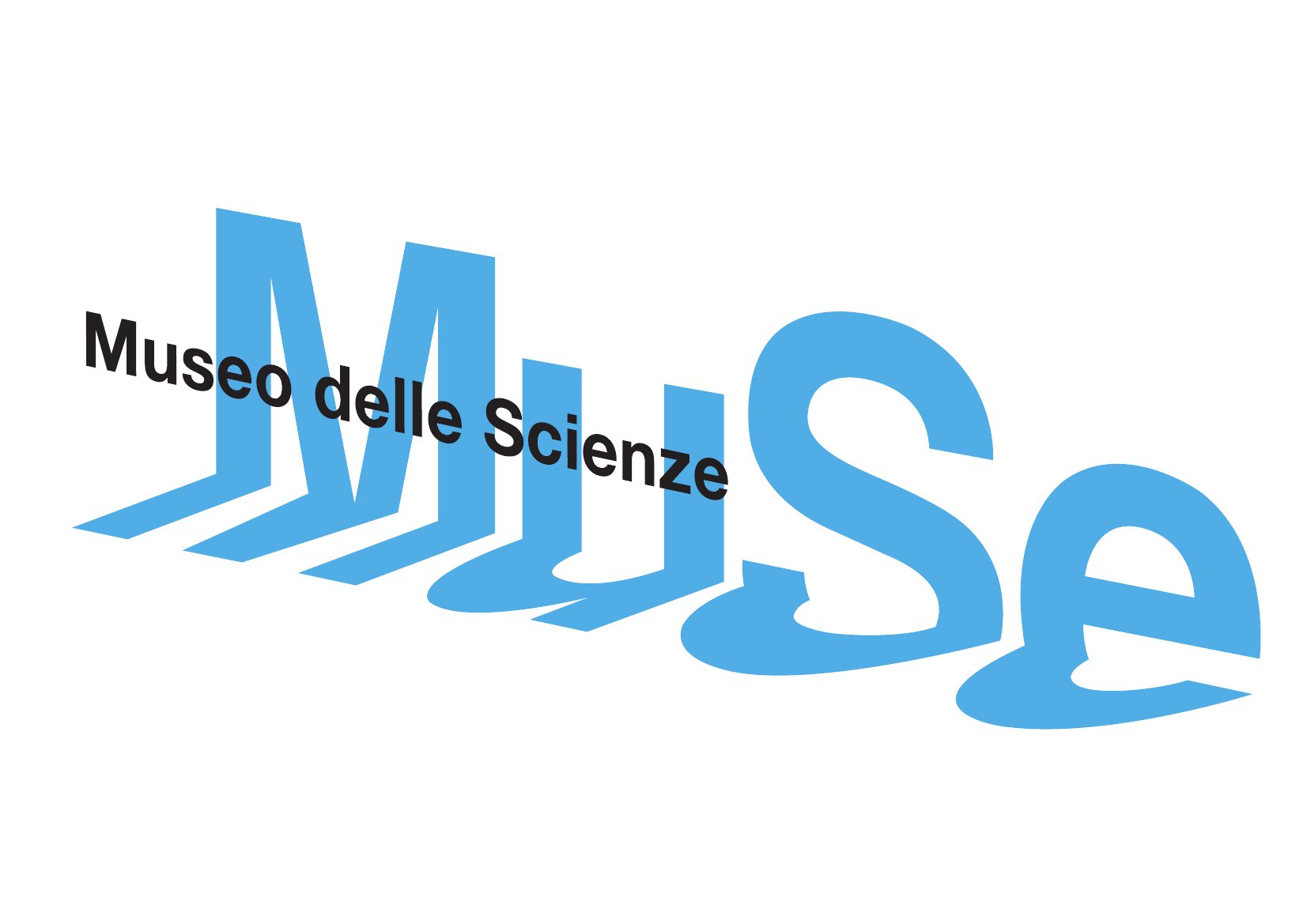 comunicato stampa										09.08.2016GLI AROMI DELL’ORTOsabato e domenica di agosto e settembre ore 16.30MUSE Museo delle Scienze. Trentobiglietto € 5,00 (non prevede l’acquisto obbligatorio del biglietto MUSE)“Gli aromi dell’orto” è la nuova attività proposta tutti i sabati e le domeniche di agosto e settembre dal MUSE Museo delle Scienze: uno speciale laboratorio dedicato a chi ama le piante aromatiche e officinali, per scoprire le loro mille proprietà, sperimentandone i diversi utilizzi in cucina e per profumare la casa. La partecipazione ha un costo di 5,00 euro (senza obbligo di acquisto del biglietto del MUSE).Oltre che gradevoli e stimolanti – in alcuni casi evocativi di terre lontane - i profumi, gli odori, gli aromi che percepiamo annusando o semplicemente strofinando una foglia, un fiore o un seme hanno una funzione biologica molto complessa: difendono le piante dagli insetti fitofagi e dagli erbivori, attraggono gli insetti impollinatori, stimolano il metabolismo vegetale.Fin dall’antichità, l’uomo ha utilizzato olii essenziali per profumare il corpo o la propria l’abitazione, ma anche per aromatizzare il cibo e le bevande. Alcuni esempi di utilizzi sono il comune rosmarino, presente in ogni orto, o la menta, che ha proprietà sia sedative che stimolanti.Nel corso di “Gli aromi dell’orto” ogni partecipante sperimenterà l’aromatizzazione con menta dello zucchero, uno dei più conosciuti e utilizzati correttori del gusto e la realizzazione di un esclusivo diffusore di aromi per ambiente.L’attività sarà un momento per conoscere anche le diverse fragranze delle piante, dalla loro funzione biologica alla sperimentazione dei vari utilizzi ad opera dell’uomo: come aromatizzanti di cibi e bevande, correttori di gusto, profumi antichi e moderni impiegati in cosmesi e come repellenti naturali per insetti (es. antizanzare)Altre attività proposte negli Orti del MUSE:tutti i giorniPICNIC NELL'ORTOdal lunedì al venerdì alle 16.00, il  sabato, domenica festivi alle 11.00 e 16.00. Tariffa 3,00 euro (senza obbligo di acquisto del biglietto al museo)Una visita guidata con laboratorio alla scoperta delle oltre 500 varietà tradizionali di legumi dall'America al Giappone, accompagnati dagli esperti operatori del MUSE. In caso di pioggia, l'attività sarà sostituita dalla visita guidata per famiglie nella serra tropicale del MUSE.20 e 21 agosto SPORTELLO LEGUMIdalle 10.30 alle 12.30 e dalle 16.00 alle 19.00. In caso di pioggia lo sportello si sposta in lobby. Ingresso libero.Nell'ambito dell'esposizione Tutti i legumi del mondo negli Orti del MUSE, promossa nell'Anno Internazionale dei Legumi FAO, uno sportello legumi a cura dei volontari del MUSE inviterà tutti a portare varietà di legumi tradizionali per contribuire al recupero e alla conservazione di queste cultivar e delle tradizioni alimentari italiane.Sarà inoltre possibile consegnare ricette tradizionali a base di legumi per contribuire alla raccolta coordinata dalla FAO.31 agostoSALOTTO NELL'ORTOore 18.00. Tariffa 5,00 euro (senza obbligo di acquisto del biglietto al museo)Un incontro con un esperto negli Orti del MUSE e una degustazione a base di legumi per scoprire le loro proprietà e i mille modi per cucinarli. Appuntamento speciale dedicato alla birra aromatizzata ai legumi. Prenotazione consigliata t. 0461 270311, posti limitati (30 partecipanti max). In caso di pioggia l'attività verrà svolta in museo.